Arup is the creative force at the heart of many of the world’s most prominent projects in the built environment and across industry. Working in more than 140 countries, the firm’s designers, engineers, architects, planners, consultants and technical specialists work with our clients on innovative projects of the highest quality and impact.A creative, inspiring and engaging work experience programme, the ‘Arup Design Programme’ gives students insight into the day-to-day life of engineers, designers and consultants working within the built environment. This one-week work experience programme will include a range of practical activities centered around a fictitious project taking place at Arup’s Leeds, Manchester, Sheffield, Liverpool and Whitehaven offices. Please find more information available on our website here Arup Design Programme applications open - Arup.Arup Design Programme Multiple office locations across the North West & Yorkshire (full addresses can befound at arup.com)1st – 5th July2024www.arup.com @ArupUKDesignProgramme@arup.comPlease type your responses or complete this form in block capitals.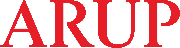 Parent/Guardian Contact Details and Consent (We’ll send them all the information if you are successful)School Details (Internal Use Only)Thank you for filling in this application form.Please return to DesignProgramme@arup.com with the office you are applying for in the subject.Data Protection and Confidentiality – Parent / guardian to read & completeFor your child to participate in the programme we need to collect information that could identify them, called ‘personal identifiable information’. This includes personal information such as gender, ethnicity, and disability. Having this data means we can better understand the different backgrounds of people include on the programme, which is important to make sure we are representing the communities which we serve.Research conducted by the UK Government and other organisations* identifies that certain groups are underrepresented within STEM (Science, Technology, Engineering and Math’s) sectors.At Arup, we believe when diverse talented people collaborate, great things are possible, we are taking deliberate action to create an inclusive culture that is grounded in our purpose to shape a better world.The data controller is Arup Ove Arup & Partners Ltd.Arup will collect and process the personal data that you/your parent have provided to us about you. There are two types of personal data: personal data and special category data/sensitive data.The purpose for collecting diversity data from applicants is so we can understand the background of people applying and progressing onto the programme; this is important to make sure we are representing the communities which we serve and may highlight requirements to increase promotion of the programme in certain areas or to certain groups.Arup will collect and process the following personal data about you:You and your Parents/Guardians/Teachers nameParents/Guardians/Teachers contact data including physical address (school address for teachers), email and telephone numbersYour genderWhether you received free mealsYour ageIf you decide to answer any of the questions in the Diversity Monitoring Form, Arup will collect and process your special category data, including personal data revealing your:Racial or ethnic origin;Health (including your disability status and any reasonable adjustments you may require);Completion of the monitoring form is optional; responses will not be used to inform application decisions.We are collecting and storing personal data in accordance with UK data protection law which requires that we must have a specific reason for collecting your data. For this programme, the lawful processing basis for personal data is consent.The additional processing condition for special category (diversity) data is explicit consent. You may withdraw this consent at any time by contacting designprogramme@arup.comAny responses given will assist us in our commitment to equality, diversity, and inclusion in the ADP programme.Responses will be kept strictly confidential and will not be used in any application decisions.Sources:Diversity and inclusion in STEM - Science and Technology Committee (parliament.uk)Diversity and inclusion in STEM: Government Response to the Committee’s Fifth Report (parliament.uk)Applicant Details – Pupil to completeApplicant Details – Pupil to completeApplicant Details – Pupil to completeApplicant Details – Pupil to completeApplicant Details – Pupil to completeApplicant Details – Pupil to completeNameSchool / CollegeYear GroupYour school or college email addressList your GCSE/ A- Level options choicesList your GCSE/ A- Level options choicesList your GCSE/ A- Level options choicesWhich office will you be applying for?(please tick or highlight)□ Leeds	□ Liverpool	□ Manchester	□ Sheffield□ Whitehaven□ Leeds	□ Liverpool	□ Manchester	□ Sheffield□ Whitehaven□ Leeds	□ Liverpool	□ Manchester	□ Sheffield□ Whitehaven□ Leeds	□ Liverpool	□ Manchester	□ Sheffield□ Whitehaven□ Leeds	□ Liverpool	□ Manchester	□ Sheffield□ WhitehavenAre you able to commit to the full week?(please tick or highlight)□ Yes	□ NoArup Design Programme is an in-person work experience week, should you be accepted, you will be required to be in your chosen office all week.□ Yes	□ NoArup Design Programme is an in-person work experience week, should you be accepted, you will be required to be in your chosen office all week.□ Yes	□ NoArup Design Programme is an in-person work experience week, should you be accepted, you will be required to be in your chosen office all week.□ Yes	□ NoArup Design Programme is an in-person work experience week, should you be accepted, you will be required to be in your chosen office all week.□ Yes	□ NoArup Design Programme is an in-person work experience week, should you be accepted, you will be required to be in your chosen office all week.If accepted, would you require any reasonable adjustments?(please tick or highlight)□ Yes	□ No	□ Prefer not to Say If yes, please provide Further details:□ Yes	□ No	□ Prefer not to Say If yes, please provide Further details:□ Yes	□ No	□ Prefer not to Say If yes, please provide Further details:□ Yes	□ No	□ Prefer not to Say If yes, please provide Further details:□ Yes	□ No	□ Prefer not to Say If yes, please provide Further details:Are you eligible for free school meals?(please tick or highlight)□ Yes	□ No	□ Prefer not to Say□ Yes	□ No	□ Prefer not to Say□ Yes	□ No	□ Prefer not to Say□ Yes	□ No	□ Prefer not to Say□ Yes	□ No	□ Prefer not to SayAbout You – Pupil to completePlease tell us about your hobbies and interests, and what you enjoy about them:What are your future goals? You can include any education and career options that are you considering. Can you explain these:Why do you want to take part in the Arup Design Programme?What do you hope to get from this experience?What best describes your gender?MaleFemalePrefer to self-describe another wayPrefer not to sayDo you consider yourself to have a disability, be neurodivergent or have a long-term health condition? (even if undiagnosed)YesNoPrefer not to sayWhat best describes your ethnic origin?Asian or Asian BritishBlack, Black British, Caribbean or AfricanMixed or multiple ethnic groupsWhiteOther ethnic groupPrefer not to sayParent/Guardian NameSignatureTelephone NumberEmail AddressTeacher NameTelephone NumberTeachers Email AddressDoes the student have permission from school to attend for the full week? (if applicable)Does the student have permission from school to attend for the full week? (if applicable)Yes	□ NoDoes the Arup Design Programme fall within the school’s work experience week?Does the Arup Design Programme fall within the school’s work experience week?Yes	□ No